7-A-SIDE NETBALL FESTIVAL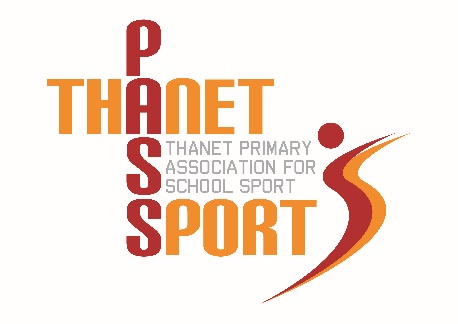 Date – WEDNESDAY 22nd SEPTEMBER 2021 – 3.45-5.15pm
Venue – Dane Court Grammar School Open to – Year 5/6 girls and boys only (max 10 per squad)
Entry opening date – Thursday 9th Sept 7.30 amEntry closing date – Monday 13th Sept 5.00pm
Email entries to – hearnj@garlinge.kent.sch.uk               10 TEAMS ONLY   -    1 TEAM PER SCHOOLPlease check this box to confirm that you have read and understood the Thanet Passport Code of Conduct for School Sport (available on the Passport website www.thanetpassport.org.uk)*There is a maximum of 10 teams for this event. Places will be allocated on a first come first served basis. Entries will NOT be accepted until 7.30 AM on THURSDAY 9th SEPTEMBER Please return this form to hearnj@garlinge.kent.sch.uk by MONDAY 13th SEPTEMBER 2021SCHOOL NAMETeam Manager (teacher/coach in charge on the day)Email address:Mobile Phone: 